BOLETÍN REPESCA 1ª EVALUACIÓN 3º ESOTema 1          Explica los siguientes conceptos:Diferencia fundamental entre el método de proyectos y el método científico.Desarrollo sostenible.Numera y explica las fases del método de proyectos.Numera y explica las funciones que hay dentro de una empresa y la relación con las fases del método de proyectos.Tema 2Escalas. Concepto y tipos. Explicación.Acotación. Usa la regla para medir.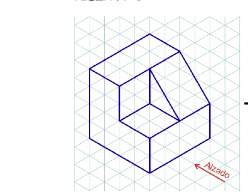 Vistas de esta pieza .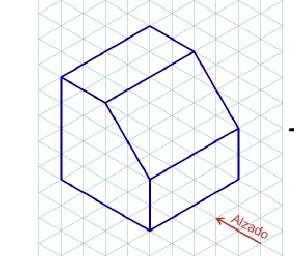 Perspectiva Caballera e isométrica de estas vistas.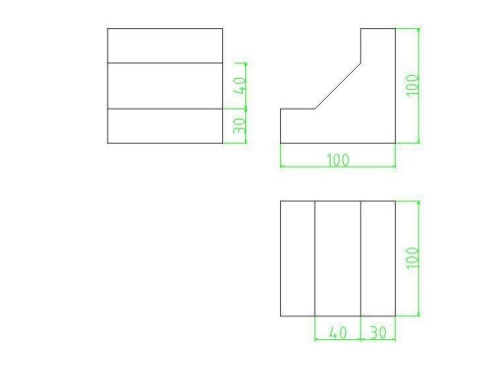 NOTA: Los ejercicios 5,6 y 7 hacerlos en una hoja y mandarme foto.Temas 3 y 4Propiedades de los plásticos.Clasificación de los plásticos, conceptos e utilidades.Conglomerantes. Conceptos, tipos y utilidades.